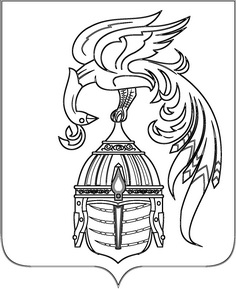 Совет Южского муниципального района Ивановской областиР Е Ш Е Н И Еот _________________№ ______г. ЮжаОб утверждении проектов соглашений о передаче части полномочий органа местного самоуправления (Администрации Южского муниципального района) по обеспечению дорожной деятельности и ремонта автомобильных дорог общего пользования местного значения в сельских поселениях Южского муниципального района и на обеспечение дорожной деятельности в Южском муниципальном районе на 2024 год Администрациям Хотимльского, Новоклязьминского, Холуйского, Мугреево-Никольского, Талицко-Мугреевского сельских поселений Южского муниципального районаРуководствуясь Федеральным законом от 06.10.2003 № 131-Ф3 «Об общих принципах организации местного самоуправления в Российской Федерации», Уставом Южского муниципального района, решением Совета Южского муниципального района от 17.01.2017 № 2 «О Порядке заключения соглашений органами местного самоуправления Южского муниципального района  с органами местного самоуправления поселений, входящих в состав Южского муниципального района, о передаче части полномочий по решению вопросов местного значения», Совет Южского муниципального района  РЕШИЛ:1. Утвердить следующие проекты соглашений о передаче части полномочий органа местного самоуправления (Администрации Южского муниципального района) по обеспечению дорожной деятельности и ремонта автомобильных дорог общего пользования местного значения в сельских поселениях Южского муниципального района и на обеспечение дорожной деятельности в Южском муниципальном районе на 2024 год Администрациям Хотимльского, Новоклязьминского, Холуйского, Мугреево-Никольского, Талицко-Мугреевского сельских поселений Южского муниципального района:- соглашение о передаче части полномочий органа местного самоуправления (Администрации Южского муниципального района) по обеспечению дорожной деятельности и ремонта автомобильных дорог общего пользования местного значения в сельских поселениях Южского муниципального района и на обеспечение дорожной деятельности в Южском муниципальном районе на 2024 год Администрации Хотимльского сельского поселения Южского муниципального района (приложение 1);- соглашение о передаче части полномочий органа местного самоуправления (Администрации Южского муниципального района) по обеспечению дорожной деятельности и ремонта автомобильных дорог общего пользования местного значения в сельских поселениях Южского муниципального района и на обеспечение дорожной деятельности в Южском муниципальном районе на 2024 год Администрации Новоклязьминского сельского поселения Южского муниципального района (приложение 2);- соглашение о передаче части полномочий органа местного самоуправления (Администрации Южского муниципального района) по обеспечению дорожной деятельности и ремонта автомобильных дорог общего пользования местного значения в сельских поселениях Южского муниципального района и на обеспечение дорожной деятельности в Южском муниципальном районе на 2024 год Администрации Холуйского сельского поселения Южского муниципального района (приложение 3);- соглашение о передаче части полномочий органа местного самоуправления (Администрации Южского муниципального района) по обеспечению дорожной деятельности и ремонта автомобильных дорог общего пользования местного значения в сельских поселениях Южского муниципального района и на обеспечение дорожной деятельности в Южском муниципальном районе на 2024 год Администрации Мугреево-Никольского сельского поселения Южского муниципального района (приложение 4);- соглашение о передаче части полномочий органа местного самоуправления (Администрации Южского муниципального района) по обеспечению дорожной деятельности и ремонта автомобильных дорог общего пользования местного значения в сельских поселениях Южского муниципального района и на обеспечение дорожной деятельности в Южском муниципальном районе на 2024 год Администрации Талицко-Мугреевского сельского поселения Южского муниципального района (приложение 5)2. Настоящее решение направить в указанные в пункте 1 администрации сельских поселений Южского муниципального района на рассмотрение.3. Контроль за исполнением настоящего решения возложить на постоянно действующую комиссию Совета Южского муниципального района по законности, местному самоуправлению и социальной политике.4. Настоящее решение вступает в силу после его официального опубликования и действует с 1 января 2024 года.5. Опубликовать настоящее решение в официальном издании «Правовой Вестник Южского муниципального района».Глава Южского	Председатель Советамуниципального района	Южского муниципального района__________________ В.И. Оврашко    __________________ Е.А. МуратоваПриложение 1 к Решению Совета Южского муниципального от _____________ № _______СОГЛАШЕНИЕ №___о передаче части полномочий органа местного самоуправления (Администрации
Южского муниципального района) по обеспечению дорожной деятельности и ремонта автомобильных дорог общего пользования местного значения в сельских поселениях Южского муниципального района и на обеспечение дорожной деятельности в Южском муниципальном районе на 2024 год Администрации Хотимльского сельского поселения Южского муниципального районаг. Южа                                                                                            «___»___________ 20___ г.Администрация Южского муниципального района, именуемая в дальнейшем «Администрация района», в лице Главы Южского муниципального района 
Оврашко Владимира Ивановича, действующего на основании Устава Южского муниципального района, с одной стороны, и Администрация Хотимльского сельского поселения, именуемая в дальнейшем «Администрация поселения», в лице Главы Хотимльского сельского поселения Юшкова Дмитрия Валериевича, действующего на основании Устава Хотимльского сельского поселения, с другой стороны, совместно именуемые «Стороны», руководствуясь частью 4 статьи 15 Федерального закона от 06.10.2003 № 131-ФЗ «Об общих принципах организации местного самоуправления в Российской Федерации», заключили настоящее Соглашение о следующем:1. Предмет Соглашения1.1. Администрация района передает Администрации поселения часть своих полномочий по решению вопроса местного значения, предусмотренного пунктом 5 части 1 статьи 14 Федерального закона от 06.10.2003 № 131-ФЗ «Об общих принципах организации местного самоуправления в Российской Федерации»: обеспечение дорожной деятельности и ремонта автомобильных дорог общего пользования местного значения в сельских поселениях Южского муниципального района и на обеспечение дорожной деятельности в Южском муниципальном районе на 2024 год в пределах полномочий, установленных законодательством Российской Федерации.1.2. Передаваемые полномочия:- обеспечение дорожной деятельности и ремонта автомобильных дорог общего пользования местного значения в сельских поселениях Южского муниципального района и на обеспечение дорожной деятельности в Южском муниципальном районе на 2024 год (далее - полномочия).2.Права и обязанности сторон2.1. Администрация района имеет право:2.1.1. Получать информацию, копии документов от Администрации поселения с целью контроля исполнения переданных полномочий.2.1.2. Требовать возврата суммы перечисленных финансовых средств в случае их не целевого использования Администрацией поселения.2.1.3. Требовать возврата суммы перечисленных финансовых средств в случае неисполнения Администрацией поселения полномочий, предусмотренных пунктом 1.2 настоящего Соглашения.2.2. Администрация района обязана:2.2.1. Предоставлять по запросам Администрации поселения информацию и документы, необходимые для осуществления полномочий, предусмотренных настоящим Соглашением.2.3. Администрация поселения имеет право:2.3.1. Запрашивать у Администрации района информацию и документацию, необходимую для осуществления полномочий, предусмотренных настоящим Соглашением.2.3.2. Заключать договоры, контракты и соглашения в рамках исполнения настоящего Соглашения, выступать заказчиком в муниципальных закупках.2.3.3. Принимать правовые акты, связанные с исполнением переданных полномочий и обнародовать (при необходимости опубликовывать) муниципальные правовые акты, затрагивающие права, свободы и обязанности человека и гражданина в порядке, установленном Уставом поселения для муниципальных правовых актов.2.3.4. Осуществлять подбор, назначение, увольнение муниципальных и иных служащих (работников), выполняющих функции по настоящему Соглашению, решать иные вопросы, связанные с трудовыми отношениями.2.3.5. Вести от имени и в интересах Администрации поселения дела, связанные с исполнением настоящего Соглашения, в качестве истца, ответчика, третьего лица в арбитражном суде, суде общей юрисдикции, при рассмотрении дела мировым судьей, в апелляционной, кассационной и надзорной инстанциях, а также в органах власти и управления при возбуждении и рассмотрении дел об административных правонарушениях.В рамках настоящего Соглашения, Администрация поселения обладает всеми правами, которые предоставлены законом истцу, ответчику и третьему лицу, в том числе право подписания искового заявления, отзыва на исковое заявление, заявления об обеспечении иска, предъявления иска, изменения предмета или основания иска, признания иска, полного или частичного отказа от исковых требований, заключения мирового соглашения и соглашения по фактическим обстоятельствам, передачи дела в третейский суд, право обжалования судебных актов, подписания заявления о принесении протеста, а также право сбора, подготовки, получения и подписания любых необходимых для исполнения настоящего Соглашения документов, право совершения всех иных действий, связанных с исполнением настоящего Соглашения, обращения в органы государственной и иной власти, иные организации.2.4. Администрация поселения обязана:2.4.1. Осуществлять полномочия, предусмотренные настоящим Соглашением, в соответствии с требованиями действующего законодательства.2.4.2. Представлять по запросу Администрации района информацию о ходе исполнения полномочий.2.4.3. Рассматривать представленные Администрацией района требования (предписания) об устранении выявленных нарушений по реализации переданных полномочий, не позднее чем в месячный срок (если в требовании не указан иной срок), принимать меры по устранению нарушений и своевременно сообщать об этом Администрации района.2.4.4. В случае невозможности надлежащего исполнения переданных полномочий сообщает об этом в письменной форме Администрации района. Администрация района обязана рассмотреть такое сообщение в течение 15 рабочих дней с момента его поступления.3. Контроль за осуществлением полномочий, ответственность сторон Соглашения3.1. Контроль за осуществлением передаваемых полномочий обеспечивает предоставлением Администрацией поселения ежеквартальных отчетов об осуществлении переданных полномочий, использовании финансовых средств и материальных ресурсов не позднее 20 числа месяца, следующего за отчетным кварталом.Контроль может быть также произведён путем выездных проверок при наличии обращений граждан или юридических лиц.3.2. При обнаружении Администрацией района фактов ненадлежащего осуществления (или не осуществления) Администрацией поселения переданных по настоящему Соглашению полномочий, Администрация района назначает комиссию для составления соответствующего Акта. Администрация поселения должна быть письменно уведомлена об этом не позднее, чем за 3 дня до начала работы соответствующей комиссии, и имеет право направить своих представителей для участия в работе комиссии.3.3. Установление факта ненадлежащего осуществления (или неосуществления) переданных полномочий является основанием для:- вынесения в адрес Администрации поселения письменного предписания для устранения выявленных нарушений в месячный (либо иной, указанный в предписании) срок с момента уведомления;- одностороннего расторжения данного Соглашения в случае неоднократного неисполнения обязанностей (два и более раз), предусмотренных настоящим Соглашением. Расторжение Соглашения по данному основанию влечет за собой возврат перечисленных финансовых средств, за вычетом фактических расходов, подтвержденных документально, в 30-дневный срок с момента подписания Соглашения о расторжении или получения письменного уведомления о расторжении Соглашения, а также уплату неустойки в размере 0,1 % от суммы трансферта, выделяемого из бюджета Южского муниципального района на осуществление указанных полномочий.3.4. Администрация поселения несет ответственность за осуществление переданных полномочий в той мере, в какой эти полномочия обеспечены финансовыми средствами.3.5. В случае неисполнения Администрацией района вытекающих из настоящего Соглашения обязательств по финансированию осуществления переданных полномочий, или неоднократного неисполнения Администрацией района иных обязательств по Соглашению, Администрация поселения вправе требовать расторжения данного Соглашения, уплаты неустойки в размере 0,1 % от суммы трансферта, выделяемого из бюджета Южского муниципального района на осуществление указанных полномочий.4. Межбюджетные трансферты, перечисляемые на осуществление передаваемых полномочий4.1. Порядок определения ежегодного объема межбюджетных трансфертов, необходимых для осуществления передаваемых полномочий, устанавливается в соответствии в соответствии с методикой расчета иных межбюджетных трансфертов из бюджета Южского муниципального района бюджетам сельских поселений на исполнение передаваемых полномочий по обеспечению дорожной деятельности и ремонта автомобильных дорог общего пользования местного значения в сельских поселениях Южского муниципального района и на обеспечение дорожной деятельности в Южском муниципальном районе на 2024 год, являющейся приложением 1 к настоящему Соглашению.Обязанность по перечислению межбюджетных трансфертов возлагается на Управление жилищно-коммунального хозяйства Администрации Южского муниципального района:Место нахождения: 155630, Ивановская область, г. Южа, ул. Пушкина, д.1,Почтовый адрес: 155630, Ивановская область, г. Южа, ул. Пушкина, д.1,Тел.: +7 (49347) 2-12-51; 2-12-05;Адрес электронной почты: gkh@yuzha.ru.Банковские реквизиты:ИНН/КПП 3706023171/370601001,л/с 03333204200 (Бюджет Южского муниципального района);Банковский счет получателя (15 поле платежного поручения): 40102810645370000025Казначейский счет получателя (17 поле платежного поручения): 03231643246350003300Наименование получателя: УФК по Ивановской области (Управление ЖКХ л/с 03333204200)Банк получателя: ОТДЕЛЕНИЕ ИВАНОВО БАНКА РОССИИ//УФК по Ивановской области г. ИвановоБИК банка получателя: 0124065004.2. Межбюджетные трансферты, предоставляемые для осуществления полномочий в 2024 году в сумме 1 425 308 (один миллион четыреста двадцать пять тысяч триста восемь) рублей 00 копеек перечисляются Управлением жилищно-коммунального хозяйства Администрации Южского муниципального района в бюджет поселения 
до 15 числа каждого месяца в сумме согласно пункта 4.2.1 настоящего соглашения. Последняя доля перечисляется до 15.12.2024 года. 4.2.1. Межбюджетные трансферты перечисляются в следующем объеме:4.3. По истечение срока действия настоящего Соглашения неиспользованная Администрацией поселения сумма межбюджетного трансферта подлежит возврату в бюджет Южского муниципального района в течение 10 рабочих дней.5. Срок осуществления полномочий и основания прекращения5.1. Настоящее Соглашение вступает в силу после его официального опубликования в официальном издании «Правовой Вестник Южского муниципального района» и действует с 01.01.2024 года и до 31.12.2024 года включительно.5.2. Досрочное расторжение настоящего соглашения возможно:5.2.1. По взаимному согласию сторон;5.2.2. В одностороннем порядке в случае:- изменения законодательства Российской Федерации и Ивановской области;- неоднократного неисполнения или ненадлежащего исполнения одной из сторон своих обязательств по настоящему Соглашению;- если осуществление переданных полномочий становится невозможным, либо при сложившихся условиях эти полномочия могут быть наиболее эффективно осуществлены Администрацией района самостоятельно.5.3. Соглашение считается расторгнутым с момента получения соответствующего уведомления стороной Соглашения.6. Заключительные положения6.1. Изменения и дополнения к настоящему Соглашению должны совершаться в письменном виде за подписью всех заинтересованных сторон.6.2. Все споры и разногласия, возникающие из данного Соглашения, подлежат разрешению в порядке, установленном действующим законодательством.6.3. Настоящее соглашение составлено в трех экземплярах, имеющих одинаковую юридическую силу, по одному для каждой из сторон.6.4. Адреса и реквизиты сторон:Приложение 1 к Соглашениюот «_____» __________20__ года №____М Е Т О Д И К Арасчета иных межбюджетных трансфертов из бюджета Южского муниципального района бюджетам сельских поселений на исполнение передаваемых полномочий по обеспечению дорожной деятельности и ремонта автомобильных дорог общего пользования местного значения в сельских поселениях Южского муниципального района и на обеспечение дорожной деятельности в Южском муниципальном районе на 2024 год 1. Настоящая Методика устанавливает порядок определения объема финансовых средств бюджета Южского муниципального района, направленных бюджетам сельских поселений Южского муниципального района на обеспечение дорожной деятельности и ремонта автомобильных дорог общего пользования местного значения в сельских поселениях Южского муниципального района и на обеспечение дорожной деятельности в Южском муниципальном районе в соответствии с заключенными Соглашениями.2. Межбюджетные трансферты, передаваемые бюджетам сельских поселений на осуществление части полномочий по решению вопросов местного значения в соответствии с заключенными Соглашениями (далее – иные межбюджетные трансферты), предоставляются в пределах бюджетных ассигнований, предусмотренных в бюджете Южского муниципального района на соответствующий финансовый год.3. Размер иного межбюджетного трансферта из бюджета Южского муниципального района бюджетам сельских поселений на исполнение передаваемых полномочий по обеспечению дорожной деятельности и ремонта автомобильных дорог общего пользования местного значения в сельских поселениях Южского муниципального района и на обеспечение дорожной деятельности в Южском муниципальном районе, рассчитывается по формуле:посел., где RCБBi – размер иного межбюджетного трансферта передаваемого полномочия из бюджета муниципального района i-му поселению; S общ.сум.ИМТ. – общая сумма иного межбюджетного трансферта на осуществление части полномочий, в расчете на год,P с.п. – общая протяженность автомобильных дорог согласно Реестра собственности Южского муниципального района.Pi посел. – общая протяженность автомобильных дорог i-го сельского поселения Южского муниципального района согласно Реестра собственности Южского муниципального района.4. Межбюджетные трансферты предоставляются в соответствии со сводной бюджетной росписью Южского муниципального района и в пределах лимитов бюджетных обязательств на очередной финансовый год и плановый период.5. Перечисление межбюджетных трансфертов из бюджета Южского муниципального района в бюджеты сельских поселений осуществляется в соответствии с Порядком, утвержденным главным распорядителем средств бюджета Южского муниципального района.РАСПРЕДЕЛЕНИЕиных межбюджетных трансфертов из бюджета Южского муниципального района бюджетам сельских поселений на исполнение передаваемых полномочий по обеспечению дорожной деятельности и ремонта автомобильных дорог общего пользования местного значения в сельских поселениях Южского муниципального района и на обеспечение дорожной деятельности в Южском муниципальном районе на 2024 год Приложение 2 к Решению Совета Южского муниципального от _____________ № _______СОГЛАШЕНИЕ №___о передаче части полномочий органа местного самоуправления (Администрации
Южского муниципального района) по обеспечению дорожной деятельности и ремонта автомобильных дорог общего пользования местного значения в сельских поселениях Южского муниципального района и на обеспечение дорожной деятельности в Южском муниципальном районе на 2024 год Администрации Новоклязьминского сельского поселения Южского муниципального районаг. Южа                                                                                            «___»___________ 20___ г.Администрация Южского муниципального района, именуемая в дальнейшем «Администрация района», в лице Главы Южского муниципального района 
Оврашко Владимира Ивановича, действующего на основании Устава Южского муниципального района, с одной стороны, и Администрация Новоклязьминского сельского поселения, именуемая в дальнейшем «Администрация поселения», в лице Главы Новоклязьминского сельского поселения Ершовой Натальи Владимировны, действующей на основании Устава Новоклязьминского сельского поселения, с другой стороны, совместно именуемые «Стороны», руководствуясь частью 4 статьи 15 Федерального закона от 06.10.2003 № 131-Ф3 «Об общих принципах организации местного самоуправления в Российской Федерации», заключили настоящее Соглашение о следующем:1. Предмет Соглашения1.1. Администрация района передает Администрации поселения часть своих полномочий по решению вопроса местного значения, предусмотренного пунктом 5 части 1 статьи 14 Федерального закона от 06.10.2003 № 131-ФЗ «Об общих принципах организации местного самоуправления в Российской Федерации»: обеспечение дорожной деятельности и ремонта автомобильных дорог общего пользования местного значения в сельских поселениях Южского муниципального района и на обеспечение дорожной деятельности в Южском муниципальном районе на 2024 год в пределах полномочий, установленных законодательством Российской Федерации.1.2. Передаваемые полномочия:- обеспечение дорожной деятельности и ремонта автомобильных дорог общего пользования местного значения в сельских поселениях Южского муниципального района и на обеспечение дорожной деятельности в Южском муниципальном районе на 2024 год (далее - полномочия).2.Права и обязанности сторон2.1. Администрация района имеет право:2.1.1. Получать информацию, копии документов от Администрации поселения с целью контроля исполнения переданных полномочий.2.1.2. Требовать возврата суммы перечисленных финансовых средств в случае их не целевого использования Администрацией поселения.2.1.3. Требовать возврата суммы перечисленных финансовых средств в случае неисполнения Администрацией поселения полномочий, предусмотренных пунктом 1.2 настоящего Соглашения.2.2. Администрация района обязана:2.2.1. Предоставлять по запросам Администрации поселения информацию и документы, необходимые для осуществления полномочий, предусмотренных настоящим Соглашением.2.3. Администрация поселения имеет право:2.3.1. Запрашивать у Администрации района информацию и документацию, необходимую для осуществления полномочий, предусмотренных настоящим Соглашением.2.3.2. Заключать договоры, контракты и соглашения в рамках исполнения настоящего Соглашения, выступать заказчиком в муниципальных закупках.2.3.3. Принимать правовые акты, связанные с исполнением переданных полномочий и обнародовать (при необходимости опубликовывать) муниципальные правовые акты, затрагивающие права, свободы и обязанности человека и гражданина в порядке, установленном Уставом поселения для муниципальных правовых актов.2.3.4. Осуществлять подбор, назначение, увольнение муниципальных и иных служащих (работников), выполняющих функции по настоящему Соглашению, решать иные вопросы, связанные с трудовыми отношениями.2.3.5. Вести от имени и в интересах Администрации поселения дела, связанные с исполнением настоящего Соглашения, в качестве истца, ответчика, третьего лица в арбитражном суде, суде общей юрисдикции, при рассмотрении дела мировым судьей, в апелляционной, кассационной и надзорной инстанциях, а также в органах власти и управления при возбуждении и рассмотрении дел об административных правонарушениях.В рамках настоящего Соглашения, Администрация поселения обладает всеми правами, которые предоставлены законом истцу, ответчику и третьему лицу, в том числе право подписания искового заявления, отзыва на исковое заявление, заявления об обеспечении иска, предъявления иска, изменения предмета или основания иска, признания иска, полного или частичного отказа от исковых требований, заключения мирового соглашения и соглашения по фактическим обстоятельствам, передачи дела в третейский суд, право обжалования судебных актов, подписания заявления о принесении протеста, а также право сбора, подготовки, получения и подписания любых необходимых для исполнения настоящего Соглашения документов, право совершения всех иных действий, связанных с исполнением настоящего Соглашения, обращения в органы государственной и иной власти, иные организации.2.4. Администрация поселения обязана:2.4.1. Осуществлять полномочия, предусмотренные настоящим Соглашением, в соответствии с требованиями действующего законодательства.2.4.2. Представлять по запросу Администрации района информацию о ходе исполнения полномочий.2.4.3. Рассматривать представленные Администрацией района требования (предписания) об устранении выявленных нарушений по реализации переданных полномочий, не позднее чем в месячный срок (если в требовании не указан иной срок), принимать меры по устранению нарушений и своевременно сообщать об этом Администрации района.2.4.4. В случае невозможности надлежащего исполнения переданных полномочий сообщает об этом в письменной форме Администрации района. Администрация района обязана рассмотреть такое сообщение в течение 15 рабочих дней с момента его поступления.3. Контроль за осуществлением полномочий, ответственность сторон Соглашения3.1. Контроль за осуществлением передаваемых полномочий обеспечивает предоставлением Администрацией поселения ежеквартальных отчетов об осуществлении переданных полномочий, использовании финансовых средств и материальных ресурсов не позднее 20 числа месяца, следующего за отчетным кварталом.Контроль может быть также произведён путем выездных проверок при наличии обращений граждан или юридических лиц.3.2. При обнаружении Администрацией района фактов ненадлежащего осуществления (или не осуществления) Администрацией поселения переданных по настоящему Соглашению полномочий, Администрация района назначает комиссию для составления соответствующего Акта. Администрация поселения должна быть письменно уведомлена об этом не позднее, чем за 3 дня до начала работы соответствующей комиссии, и имеет право направить своих представителей для участия в работе комиссии.3.3. Установление факта ненадлежащего осуществления (или неосуществления) переданных полномочий является основанием для:- вынесения в адрес Администрации поселения письменного предписания для устранения выявленных нарушений в месячный (либо иной, указанный в предписании) срок с момента уведомления;- одностороннего расторжения данного Соглашения в случае неоднократного неисполнения обязанностей (два и более раз), предусмотренных настоящим Соглашением. Расторжение Соглашения по данному основанию влечет за собой возврат перечисленных финансовых средств, за вычетом фактических расходов, подтвержденных документально, в 30-дневный срок с момента подписания Соглашения о расторжении или получения письменного уведомления о расторжении Соглашения, а также уплату неустойки в размере 0,1 % от суммы трансферта, выделяемого из бюджета Южского муниципального района на осуществление указанных полномочий.3.4. Администрация поселения несет ответственность за осуществление переданных полномочий в той мере, в какой эти полномочия обеспечены финансовыми средствами.3.5. В случае неисполнения Администрацией района вытекающих из настоящего Соглашения обязательств по финансированию осуществления переданных полномочий, или неоднократного неисполнения Администрацией района иных обязательств по Соглашению, Администрация поселения вправе требовать расторжения данного Соглашения, уплаты неустойки в размере 0,1 % от суммы трансферта, выделяемого из бюджета Южского муниципального района на осуществление указанных полномочий.4. Межбюджетные трансферты, перечисляемые на осуществление передаваемых полномочий4.1. Порядок определения ежегодного объема межбюджетных трансфертов, необходимых для осуществления передаваемых полномочий, устанавливается в соответствии в соответствии с методикой расчета иных межбюджетных трансфертов из бюджета Южского муниципального района бюджетам сельских поселений на исполнение передаваемых полномочий по обеспечению дорожной деятельности и ремонта автомобильных дорог общего пользования местного значения в сельских поселениях Южского муниципального района и на обеспечение дорожной деятельности в Южском муниципальном районе, являющейся приложением 1 к настоящему Соглашению.Обязанность по перечислению межбюджетных трансфертов возлагается на Управление жилищно-коммунального хозяйства Администрации Южского муниципального района:Место нахождения: 155630, Ивановская область, г. Южа, ул. Пушкина, д.1,Почтовый адрес: 155630, Ивановская область, г. Южа, ул. Пушкина, д.1,Тел.: +7 (49347) 2-12-51; 2-12-05;Адрес электронной почты: gkh@yuzha.ru.Банковские реквизиты:ИНН/КПП 3706023171/370601001,л/с 03333204200 (Бюджет Южского муниципального района);Банковский счет получателя (15 поле платежного поручения): 40102810645370000025Казначейский счет получателя (17 поле платежного поручения): 03231643246350003300Наименование получателя: УФК по Ивановской области (Управление ЖКХ л/с 03333204200)Банк получателя: ОТДЕЛЕНИЕ ИВАНОВО БАНКА РОССИИ//УФК по Ивановской области г. ИвановоБИК банка получателя: 0124065004.2. Межбюджетные трансферты, предоставляемые для осуществления полномочий в 2024 году в сумме 982 544 (девятьсот восемьдесят две тысячи пятьсот сорок четыре) рубля 00 копеек перечисляются Управлением жилищно-коммунального хозяйства Администрации Южского муниципального района в бюджет поселения 
до 15 числа каждого месяца в сумме согласно пункта 4.2.1 настоящего соглашения. Последняя доля перечисляется до 15.12.2024 года.4.2.1. Межбюджетные трансферты перечисляются в следующем объеме:4.3. По истечение срока действия настоящего Соглашения неиспользованная Администрацией поселения сумма межбюджетного трансферта подлежит возврату в бюджет Южского муниципального района в течение 10 рабочих дней.5. Срок осуществления полномочий и основания прекращения5.1. Настоящее Соглашение вступает в силу после его официального опубликования в официальном издании «Правовой Вестник Южского муниципального района» и действует с 01.01.2024 года и до 31.12.2024 года включительно.5.2. Досрочное расторжение настоящего соглашения возможно:5.2.1. По взаимному согласию сторон;5.2.2. В одностороннем порядке в случае:- изменения законодательства Российской Федерации и Ивановской области;- неоднократного неисполнения или ненадлежащего исполнения одной из сторон своих обязательств по настоящему Соглашению;- если осуществление переданных полномочий становится невозможным, либо при сложившихся условиях эти полномочия могут быть наиболее эффективно осуществлены Администрацией района самостоятельно.5.3. Соглашение считается расторгнутым с момента получения соответствующего уведомления стороной Соглашения.6. Заключительные положения6.1. Изменения и дополнения к настоящему Соглашению должны совершаться в письменном виде за подписью всех заинтересованных сторон.6.2. Все споры и разногласия, возникающие из данного Соглашения, подлежат разрешению в порядке, установленном действующим законодательством.6.3. Настоящее соглашение составлено в трех экземплярах, имеющих одинаковую юридическую силу, по одному для каждой из сторон.6.4. Адреса и реквизиты сторон:Приложение 1 к Соглашениюот «_____» __________20__ года №____М Е Т О Д И К Арасчета иных межбюджетных трансфертов из бюджета Южского муниципального района бюджетам сельских поселений на исполнение передаваемых полномочий по обеспечению дорожной деятельности и ремонта автомобильных дорог общего пользования местного значения в сельских поселениях Южского муниципального района и на обеспечение дорожной деятельности в Южском муниципальном районе на 2024 год 1. Настоящая Методика устанавливает порядок определения объема финансовых средств бюджета Южского муниципального района, направленных бюджетам сельских поселений Южского муниципального района на обеспечение дорожной деятельности и ремонта автомобильных дорог общего пользования местного значения в сельских поселениях Южского муниципального района и на обеспечение дорожной деятельности в Южском муниципальном районе в соответствии с заключенными Соглашениями.2. Межбюджетные трансферты, передаваемые бюджетам сельских поселений на осуществление части полномочий по решению вопросов местного значения в соответствии с заключенными Соглашениями (далее – иные межбюджетные трансферты), предоставляются в пределах бюджетных ассигнований, предусмотренных в бюджете Южского муниципального района на соответствующий финансовый год.3. Размер иного межбюджетного трансферта из бюджета Южского муниципального района бюджетам сельских поселений на исполнение передаваемых полномочий по обеспечению дорожной деятельности и ремонта автомобильных дорог общего пользования местного значения в сельских поселениях Южского муниципального района и на обеспечение дорожной деятельности в Южском муниципальном районе, рассчитывается по формуле:посел., где RCБBi – размер иного межбюджетного трансферта передаваемого полномочия из бюджета муниципального района i-му поселению; S общ.сум.ИМТ. – общая сумма иного межбюджетного трансферта на осуществление части полномочий, в расчете на год,P с.п. – общая протяженность автомобильных дорог согласно Реестра собственности Южского муниципального района.Pi посел. – общая протяженность автомобильных дорог i-го сельского поселения Южского муниципального района согласно Реестра собственности Южского муниципального района.4. Межбюджетные трансферты предоставляются в соответствии со сводной бюджетной росписью Южского муниципального района и в пределах лимитов бюджетных обязательств на очередной финансовый год и плановый период.5. Перечисление межбюджетных трансфертов из бюджета Южского муниципального района в бюджеты сельских поселений осуществляется в соответствии с Порядком, утвержденным главным распорядителем средств бюджета Южского муниципального района.РАСПРЕДЕЛЕНИЕиных межбюджетных трансфертов из бюджета Южского муниципального района бюджетам сельских поселений на исполнение передаваемых полномочий по обеспечению дорожной деятельности и ремонта автомобильных дорог общего пользования местного значения в сельских поселениях Южского муниципального района и на обеспечение дорожной деятельности в Южском муниципальном районе на 2024 год Приложение 3 к Решению Совета Южского муниципального от _____________ № _______СОГЛАШЕНИЕ №___о передаче части полномочий органа местного самоуправления (Администрации
Южского муниципального района) по обеспечению дорожной деятельности и ремонта автомобильных дорог общего пользования местного значения в сельских поселениях Южского муниципального района и на обеспечение дорожной деятельности в Южском муниципальном районе на 2024 год Администрации Холуйского сельского поселения Южского муниципального районаг. Южа                                                                                            «___»___________ 20___ г.Администрация Южского муниципального района, именуемая в дальнейшем «Администрация района», в лице Главы Южского муниципального района 
Оврашко Владимира Ивановича, действующего на основании Устава Южского муниципального района, с одной стороны, и Администрация Холуйского сельского поселения, именуемая в дальнейшем «Администрация поселения», в лице Главы Холуйского сельского поселения Даниловой Татьяны Евгеньевны, действующей на основании Устава Холуйского сельского поселения, с другой стороны, совместно именуемые «Стороны», руководствуясь частью 4 статьи 15 Федерального закона от 06.10.2003 № 131-Ф3 «Об общих принципах организации местного самоуправления в Российской Федерации», заключили настоящее Соглашение о следующем:1. Предмет Соглашения1.1. Администрация района передает Администрации поселения часть своих полномочий по решению вопроса местного значения, предусмотренного пунктом 5 части 1 статьи 14 Федерального закона от 06.10.2003 № 131-ФЗ «Об общих принципах организации местного самоуправления в Российской Федерации»: обеспечение дорожной деятельности и ремонта автомобильных дорог общего пользования местного значения в сельских поселениях Южского муниципального района и на обеспечение дорожной деятельности в Южском муниципальном районе на 2024 год в пределах полномочий, установленных законодательством Российской Федерации.1.2. Передаваемые полномочия:- обеспечение дорожной деятельности и ремонта автомобильных дорог общего пользования местного значения в сельских поселениях Южского муниципального района и на обеспечение дорожной деятельности в Южском муниципальном районе на 2024 год (далее - полномочия).2.Права и обязанности сторон2.1. Администрация района имеет право:2.1.1. Получать информацию, копии документов от Администрации поселения с целью контроля исполнения переданных полномочий.2.1.2. Требовать возврата суммы перечисленных финансовых средств в случае их не целевого использования Администрацией поселения.2.1.3. Требовать возврата суммы перечисленных финансовых средств в случае неисполнения Администрацией поселения полномочий, предусмотренных пунктом 1.2 настоящего Соглашения.2.2. Администрация района обязана:2.2.1. Предоставлять по запросам Администрации поселения информацию и документы, необходимые для осуществления полномочий, предусмотренных настоящим Соглашением.2.3. Администрация поселения имеет право:2.3.1. Запрашивать у Администрации района информацию и документацию, необходимую для осуществления полномочий, предусмотренных настоящим Соглашением.2.3.2. Заключать договоры, контракты и соглашения в рамках исполнения настоящего Соглашения, выступать заказчиком в муниципальных закупках.2.3.3. Принимать правовые акты, связанные с исполнением переданных полномочий и обнародовать (при необходимости опубликовывать) муниципальные правовые акты, затрагивающие права, свободы и обязанности человека и гражданина в порядке, установленном Уставом поселения для муниципальных правовых актов.2.3.4. Осуществлять подбор, назначение, увольнение муниципальных и иных служащих (работников), выполняющих функции по настоящему Соглашению, решать иные вопросы, связанные с трудовыми отношениями.2.3.5. Вести от имени и в интересах Администрации поселения дела, связанные с исполнением настоящего Соглашения, в качестве истца, ответчика, третьего лица в арбитражном суде, суде общей юрисдикции, при рассмотрении дела мировым судьей, в апелляционной, кассационной и надзорной инстанциях, а также в органах власти и управления при возбуждении и рассмотрении дел об административных правонарушениях.В рамках настоящего Соглашения, Администрация поселения обладает всеми правами, которые предоставлены законом истцу, ответчику и третьему лицу, в том числе право подписания искового заявления, отзыва на исковое заявление, заявления об обеспечении иска, предъявления иска, изменения предмета или основания иска, признания иска, полного или частичного отказа от исковых требований, заключения мирового соглашения и соглашения по фактическим обстоятельствам, передачи дела в третейский суд, право обжалования судебных актов, подписания заявления о принесении протеста, а также право сбора, подготовки, получения и подписания любых необходимых для исполнения настоящего Соглашения документов, право совершения всех иных действий, связанных с исполнением настоящего Соглашения, обращения в органы государственной и иной власти, иные организации.2.4. Администрация поселения обязана:2.4.1. Осуществлять полномочия, предусмотренные настоящим Соглашением, в соответствии с требованиями действующего законодательства.2.4.2. Представлять по запросу Администрации района информацию о ходе исполнения полномочий.2.4.3. Рассматривать представленные Администрацией района требования (предписания) об устранении выявленных нарушений по реализации переданных полномочий, не позднее чем в месячный срок (если в требовании не указан иной срок), принимать меры по устранению нарушений и своевременно сообщать об этом Администрации района.2.4.4. В случае невозможности надлежащего исполнения переданных полномочий сообщает об этом в письменной форме Администрации района. Администрация района обязана рассмотреть такое сообщение в течение 15 рабочих дней с момента его поступления.3. Контроль за осуществлением полномочий, ответственность сторон Соглашения3.1. Контроль за осуществлением передаваемых полномочий обеспечивает предоставлением Администрацией поселения ежеквартальных отчетов об осуществлении переданных полномочий, использовании финансовых средств и материальных ресурсов не позднее 20 числа месяца, следующего за отчетным кварталом.Контроль может быть также произведён путем выездных проверок при наличии обращений граждан или юридических лиц.3.2. При обнаружении Администрацией района фактов ненадлежащего осуществления (или не осуществления) Администрацией поселения переданных по настоящему Соглашению полномочий, Администрация района назначает комиссию для составления соответствующего Акта. Администрация поселения должна быть письменно уведомлена об этом не позднее, чем за 3 дня до начала работы соответствующей комиссии, и имеет право направить своих представителей для участия в работе комиссии.3.3. Установление факта ненадлежащего осуществления (или неосуществления) переданных полномочий является основанием для:- вынесения в адрес Администрации поселения письменного предписания для устранения выявленных нарушений в месячный (либо иной, указанный в предписании) срок с момента уведомления;- одностороннего расторжения данного Соглашения в случае неоднократного неисполнения обязанностей (два и более раз), предусмотренных настоящим Соглашением. Расторжение Соглашения по данному основанию влечет за собой возврат перечисленных финансовых средств, за вычетом фактических расходов, подтвержденных документально, в 30-дневный срок с момента подписания Соглашения о расторжении или получения письменного уведомления о расторжении Соглашения, а также уплату неустойки в размере 0,1 % от суммы трансферта, выделяемого из бюджета Южского муниципального района на осуществление указанных полномочий.3.4. Администрация поселения несет ответственность за осуществление переданных полномочий в той мере, в какой эти полномочия обеспечены финансовыми средствами.3.5. В случае неисполнения Администрацией района вытекающих из настоящего Соглашения обязательств по финансированию осуществления переданных полномочий, или неоднократного неисполнения Администрацией района иных обязательств по Соглашению, Администрация поселения вправе требовать расторжения данного Соглашения, уплаты неустойки в размере 0,1 % от суммы трансферта, выделяемого из бюджета Южского муниципального района на осуществление указанных полномочий.4. Межбюджетные трансферты, перечисляемые на осуществление передаваемых полномочий4.1. Порядок определения ежегодного объема межбюджетных трансфертов, необходимых для осуществления передаваемых полномочий, устанавливается в соответствии в соответствии с методикой расчета иных межбюджетных трансфертов из бюджета Южского муниципального района бюджетам сельских поселений на исполнение передаваемых полномочий по обеспечению дорожной деятельности и ремонта автомобильных дорог общего пользования местного значения в сельских поселениях Южского муниципального района и на обеспечение дорожной деятельности в Южском муниципальном районе на 2024 год, являющейся приложением 1 к настоящему Соглашению.Обязанность по перечислению межбюджетных трансфертов возлагается на Управление жилищно-коммунального хозяйства Администрации Южского муниципального района:Место нахождения: 155630, Ивановская область, г. Южа, ул. Пушкина, д.1,Почтовый адрес: 155630, Ивановская область, г. Южа, ул. Пушкина, д.1,Тел.: +7 (49347) 2-12-51; 2-12-05;Адрес электронной почты: gkh@yuzha.ru.Банковские реквизиты:ИНН/КПП 3706023171/370601001,л/с 03333204200 (Бюджет Южского муниципального района);Банковский счет получателя (15 поле платежного поручения): 40102810645370000025Казначейский счет получателя (17 поле платежного поручения): 03231643246350003300Наименование получателя: УФК по Ивановской области (Управление ЖКХ л/с 03333204200)Банк получателя: ОТДЕЛЕНИЕ ИВАНОВО БАНКА РОССИИ//УФК по Ивановской области г. ИвановоБИК банка получателя: 0124065004.2. Межбюджетные трансферты, предоставляемые для осуществления полномочий в 2024 году в сумме 1 596 640 (один миллион пятьсот девяносто шесть тысяч шестьсот сорок) рублей 00 копеек перечисляются Управлением жилищно-коммунального хозяйства Администрации Южского муниципального района в бюджет поселения до 15 числа каждого месяца в сумме согласно пункта 4.2.1 настоящего соглашения. Последняя доля перечисляется до 15.12.2024 года. 4.2.1. Межбюджетные трансферты перечисляются в следующем объеме:4.3. По истечение срока действия настоящего Соглашения неиспользованная Администрацией поселения сумма межбюджетного трансферта подлежит возврату в бюджет Южского муниципального района в течение 10 рабочих дней.5. Срок осуществления полномочий и основания прекращения5.1. Настоящее Соглашение вступает в силу после его официального опубликования в официальном издании «Правовой Вестник Южского муниципального района» и действует с 01.01.2024 года и до 31.12.2024 года включительно.5.2. Досрочное расторжение настоящего соглашения возможно:5.2.1. По взаимному согласию сторон;5.2.2. В одностороннем порядке в случае:- изменения законодательства Российской Федерации и Ивановской области;- неоднократного неисполнения или ненадлежащего исполнения одной из сторон своих обязательств по настоящему Соглашению;- если осуществление переданных полномочий становится невозможным, либо при сложившихся условиях эти полномочия могут быть наиболее эффективно осуществлены Администрацией района самостоятельно.5.3. Соглашение считается расторгнутым с момента получения соответствующего уведомления стороной Соглашения.6. Заключительные положения6.1. Изменения и дополнения к настоящему Соглашению должны совершаться в письменном виде за подписью всех заинтересованных сторон.6.2. Все споры и разногласия, возникающие из данного Соглашения, подлежат разрешению в порядке, установленном действующим законодательством.6.3. Настоящее соглашение составлено в трех экземплярах, имеющих одинаковую юридическую силу, по одному для каждой из сторон.6.4. Адреса и реквизиты сторон:Приложение 1 к Соглашениюот «_____» __________20__ года №____М Е Т О Д И К Арасчета иных межбюджетных трансфертов из бюджета Южского муниципального района бюджетам сельских поселений на исполнение передаваемых полномочий по обеспечению дорожной деятельности и ремонта автомобильных дорог общего пользования местного значения в сельских поселениях Южского муниципального района и на обеспечение дорожной деятельности в Южском муниципальном районе на 2024 год 1. Настоящая Методика устанавливает порядок определения объема финансовых средств бюджета Южского муниципального района, направленных бюджетам сельских поселений Южского муниципального района на обеспечение дорожной деятельности и ремонта автомобильных дорог общего пользования местного значения в сельских поселениях Южского муниципального района и на обеспечение дорожной деятельности в Южском муниципальном районе в соответствии с заключенными Соглашениями.2. Межбюджетные трансферты, передаваемые бюджетам сельских поселений на осуществление части полномочий по решению вопросов местного значения в соответствии с заключенными Соглашениями (далее – иные межбюджетные трансферты), предоставляются в пределах бюджетных ассигнований, предусмотренных в бюджете Южского муниципального района на соответствующий финансовый год.3. Размер иного межбюджетного трансферта из бюджета Южского муниципального района бюджетам сельских поселений на исполнение передаваемых полномочий по обеспечению дорожной деятельности и ремонта автомобильных дорог общего пользования местного значения в сельских поселениях Южского муниципального района и на обеспечение дорожной деятельности в Южском муниципальном районе, рассчитывается по формуле:посел., где RCБBi – размер иного межбюджетного трансферта передаваемого полномочия из бюджета муниципального района i-му поселению; S общ.сум.ИМТ. – общая сумма иного межбюджетного трансферта на осуществление части полномочий, в расчете на год,P с.п. – общая протяженность автомобильных дорог согласно Реестра собственности Южского муниципального района.Pi посел. – общая протяженность автомобильных дорог i-го сельского поселения Южского муниципального района согласно Реестра собственности Южского муниципального района.4. Межбюджетные трансферты предоставляются в соответствии со сводной бюджетной росписью Южского муниципального района и в пределах лимитов бюджетных обязательств на очередной финансовый год и плановый период.5. Перечисление межбюджетных трансфертов из бюджета Южского муниципального района в бюджеты сельских поселений осуществляется в соответствии с Порядком, утвержденным главным распорядителем средств бюджета Южского муниципального района.РАСПРЕДЕЛЕНИЕиных межбюджетных трансфертов из бюджета Южского муниципального района бюджетам сельских поселений на исполнение передаваемых полномочий по обеспечению дорожной деятельности и ремонта автомобильных дорог общего пользования местного значения в сельских поселениях Южского муниципального района и на обеспечение дорожной деятельности в Южском муниципальном районе на 2024 год Приложение 4 к Решению Совета Южского муниципального от _____________ № _______СОГЛАШЕНИЕ №___о передаче части полномочий органа местного самоуправления (Администрации
Южского муниципального района) по обеспечению дорожной деятельности и ремонта автомобильных дорог общего пользования местного значения в сельских поселениях Южского муниципального района и на обеспечение дорожной деятельности в Южском муниципальном районе на 2024 год Администрации Мугреево-Никольского сельского поселения Южского муниципального районаг. Южа                                                                                            «___»___________ 20___ г.Администрация Южского муниципального района, именуемая в дальнейшем «Администрация района», в лице Главы Южского муниципального района 
Оврашко Владимира Ивановича, действующего на основании Устава Южского муниципального района, с одной стороны, и Администрация Мугреево-Никольского сельского поселения, именуемая в дальнейшем «Администрация поселения», в лице Главы Мугреево-Никольского сельского поселения Скурлаковой Марины Георгиевны, действующей на основании Устава Мугреево-Никольского сельского поселения, с другой стороны, совместно именуемые «Стороны», руководствуясь частью 4 статьи 15 Федерального закона от 06.10.2003 № 131-Ф3 «Об общих принципах организации местного самоуправления в Российской Федерации», заключили настоящее Соглашение о следующем:1. Предмет Соглашения1.1. Администрация района передает Администрации поселения часть своих полномочий по решению вопроса местного значения, предусмотренного пунктом 5 части 1 статьи 14 Федерального закона от 06.10.2003 № 131-ФЗ «Об общих принципах организации местного самоуправления в Российской Федерации»: обеспечение дорожной деятельности и ремонта автомобильных дорог общего пользования местного значения в сельских поселениях Южского муниципального района и на обеспечение дорожной деятельности в Южском муниципальном районе на 2024 год в пределах полномочий, установленных законодательством Российской Федерации.1.2. Передаваемые полномочия:- обеспечение дорожной деятельности и ремонта автомобильных дорог общего пользования местного значения в сельских поселениях Южского муниципального района и на обеспечение дорожной деятельности в Южском муниципальном районе на 2024 год (далее - полномочия).2.Права и обязанности сторон2.1. Администрация района имеет право:2.1.1. Получать информацию, копии документов от Администрации поселения с целью контроля исполнения переданных полномочий.2.1.2. Требовать возврата суммы перечисленных финансовых средств в случае их не целевого использования Администрацией поселения.2.1.3. Требовать возврата суммы перечисленных финансовых средств в случае неисполнения Администрацией поселения полномочий, предусмотренных пунктом 1.2 настоящего Соглашения.2.2. Администрация района обязана:2.2.1. Предоставлять по запросам Администрации поселения информацию и документы, необходимые для осуществления полномочий, предусмотренных настоящим Соглашением.2.3. Администрация поселения имеет право:2.3.1. Запрашивать у Администрации района информацию и документацию, необходимую для осуществления полномочий, предусмотренных настоящим Соглашением.2.3.2. Заключать договоры, контракты и соглашения в рамках исполнения настоящего Соглашения, выступать заказчиком в муниципальных закупках.2.3.3. Принимать правовые акты, связанные с исполнением переданных полномочий и обнародовать (при необходимости опубликовывать) муниципальные правовые акты, затрагивающие права, свободы и обязанности человека и гражданина в порядке, установленном Уставом поселения для муниципальных правовых актов.2.3.4. Осуществлять подбор, назначение, увольнение муниципальных и иных служащих (работников), выполняющих функции по настоящему Соглашению, решать иные вопросы, связанные с трудовыми отношениями.2.3.5. Вести от имени и в интересах Администрации поселения дела, связанные с исполнением настоящего Соглашения, в качестве истца, ответчика, третьего лица в арбитражном суде, суде общей юрисдикции, при рассмотрении дела мировым судьей, в апелляционной, кассационной и надзорной инстанциях, а также в органах власти и управления при возбуждении и рассмотрении дел об административных правонарушениях.В рамках настоящего Соглашения, Администрация поселения обладает всеми правами, которые предоставлены законом истцу, ответчику и третьему лицу, в том числе право подписания искового заявления, отзыва на исковое заявление, заявления об обеспечении иска, предъявления иска, изменения предмета или основания иска, признания иска, полного или частичного отказа от исковых требований, заключения мирового соглашения и соглашения по фактическим обстоятельствам, передачи дела в третейский суд, право обжалования судебных актов, подписания заявления о принесении протеста, а также право сбора, подготовки, получения и подписания любых необходимых для исполнения настоящего Соглашения документов, право совершения всех иных действий, связанных с исполнением настоящего Соглашения, обращения в органы государственной и иной власти, иные организации.2.4. Администрация поселения обязана:2.4.1. Осуществлять полномочия, предусмотренные настоящим Соглашением, в соответствии с требованиями действующего законодательства.2.4.2. Представлять по запросу Администрации района информацию о ходе исполнения полномочий.2.4.3. Рассматривать представленные Администрацией района требования (предписания) об устранении выявленных нарушений по реализации переданных полномочий, не позднее чем в месячный срок (если в требовании не указан иной срок), принимать меры по устранению нарушений и своевременно сообщать об этом Администрации района.2.4.4. В случае невозможности надлежащего исполнения переданных полномочий сообщает об этом в письменной форме Администрации района. Администрация района обязана рассмотреть такое сообщение в течение 15 рабочих дней с момента его поступления.3. Контроль за осуществлением полномочий, ответственность сторон Соглашения3.1. Контроль за осуществлением передаваемых полномочий обеспечивает предоставлением Администрацией поселения ежеквартальных отчетов об осуществлении переданных полномочий, использовании финансовых средств и материальных ресурсов не позднее 20 числа месяца, следующего за отчетным кварталом.Контроль может быть также произведён путем выездных проверок при наличии обращений граждан или юридических лиц.3.2. При обнаружении Администрацией района фактов ненадлежащего осуществления (или не осуществления) Администрацией поселения переданных по настоящему Соглашению полномочий, Администрация района назначает комиссию для составления соответствующего Акта. Администрация поселения должна быть письменно уведомлена об этом не позднее, чем за 3 дня до начала работы соответствующей комиссии, и имеет право направить своих представителей для участия в работе комиссии.3.3. Установление факта ненадлежащего осуществления (или неосуществления) переданных полномочий является основанием для:- вынесения в адрес Администрации поселения письменного предписания для устранения выявленных нарушений в месячный (либо иной, указанный в предписании) срок с момента уведомления;- одностороннего расторжения данного Соглашения в случае неоднократного неисполнения обязанностей (два и более раз), предусмотренных настоящим Соглашением. Расторжение Соглашения по данному основанию влечет за собой возврат перечисленных финансовых средств, за вычетом фактических расходов, подтвержденных документально, в 30-дневный срок с момента подписания Соглашения о расторжении или получения письменного уведомления о расторжении Соглашения, а также уплату неустойки в размере 0,1 % от суммы трансферта, выделяемого из бюджета Южского муниципального района на осуществление указанных полномочий.3.4. Администрация поселения несет ответственность за осуществление переданных полномочий в той мере, в какой эти полномочия обеспечены финансовыми средствами.3.5. В случае неисполнения Администрацией района вытекающих из настоящего Соглашения обязательств по финансированию осуществления переданных полномочий, или неоднократного неисполнения Администрацией района иных обязательств по Соглашению, Администрация поселения вправе требовать расторжения данного Соглашения, уплаты неустойки в размере 0,1 % от суммы трансферта, выделяемого из бюджета Южского муниципального района на осуществление указанных полномочий.4. Межбюджетные трансферты, перечисляемые на осуществление передаваемых полномочий4.1. Порядок определения ежегодного объема межбюджетных трансфертов, необходимых для осуществления передаваемых полномочий, устанавливается в соответствии в соответствии с методикой расчета иных межбюджетных трансфертов из бюджета Южского муниципального района бюджетам сельских поселений на исполнение передаваемых полномочий по обеспечению дорожной деятельности и ремонта автомобильных дорог общего пользования местного значения в сельских поселениях Южского муниципального района и на обеспечение дорожной деятельности в Южском муниципальном районе на 2024 год, являющейся приложением 1 к настоящему Соглашению.Обязанность по перечислению межбюджетных трансфертов возлагается на Управление жилищно-коммунального хозяйства Администрации Южского муниципального района:Место нахождения: 155630, Ивановская область, г. Южа, ул. Пушкина, д.1,Почтовый адрес: 155630, Ивановская область, г. Южа, ул. Пушкина, д.1,Тел.: +7 (49347) 2-12-51; 2-12-05;Адрес электронной почты: gkh@yuzha.ru.Банковские реквизиты:ИНН/КПП 3706023171/370601001,л/с 03333204200 (Бюджет Южского муниципального района);Банковский счет получателя (15 поле платежного поручения): 40102810645370000025Казначейский счет получателя (17 поле платежного поручения): 03231643246350003300Наименование получателя: УФК по Ивановской области (Управление ЖКХ л/с 03333204200)Банк получателя: ОТДЕЛЕНИЕ ИВАНОВО БАНКА РОССИИ//УФК по Ивановской области г. ИвановоБИК банка получателя: 0124065004.2. Межбюджетные трансферты, предоставляемые для осуществления полномочий в 2024 году в сумме 1 024 329 (один миллион двадцать четыре тысячи триста двадцать девять) рублей 00 копеек перечисляются Управлением жилищно-коммунального хозяйства Администрации Южского муниципального района в бюджет поселения до 15 числа каждого месяца в сумме согласно пункта 4.2.1 настоящего соглашения. Последняя доля перечисляется до 15.12.2024 года. 4.2.1. Межбюджетные трансферты перечисляются в следующем объеме:4.3. По истечение срока действия настоящего Соглашения неиспользованная Администрацией поселения сумма межбюджетного трансферта подлежит возврату в бюджет Южского муниципального района в течение 10 рабочих дней.5. Срок осуществления полномочий и основания прекращения5.1. Настоящее Соглашение вступает в силу после его официального опубликования в официальном издании «Правовой Вестник Южского муниципального района» и действует с 01.01.2024 года и до 31.12.2024 года включительно.5.2. Досрочное расторжение настоящего соглашения возможно:5.2.1. По взаимному согласию сторон;5.2.2. В одностороннем порядке в случае:- изменения законодательства Российской Федерации и Ивановской области;- неоднократного неисполнения или ненадлежащего исполнения одной из сторон своих обязательств по настоящему Соглашению;- если осуществление переданных полномочий становится невозможным, либо при сложившихся условиях эти полномочия могут быть наиболее эффективно осуществлены Администрацией района самостоятельно.5.3. Соглашение считается расторгнутым с момента получения соответствующего уведомления стороной Соглашения.6. Заключительные положения6.1. Изменения и дополнения к настоящему Соглашению должны совершаться в письменном виде за подписью всех заинтересованных сторон.6.2. Все споры и разногласия, возникающие из данного Соглашения, подлежат разрешению в порядке, установленном действующим законодательством.6.3. Настоящее соглашение составлено в трех экземплярах, имеющих одинаковую юридическую силу, по одному для каждой из сторон.6.4. Адреса и реквизиты сторон:Приложение 1 к Соглашениюот «_____» __________20__ года №____М Е Т О Д И К Арасчета иных межбюджетных трансфертов из бюджета Южского муниципального района бюджетам сельских поселений на исполнение передаваемых полномочий по обеспечению дорожной деятельности и ремонта автомобильных дорог общего пользования местного значения в сельских поселениях Южского муниципального района и на обеспечение дорожной деятельности в Южском муниципальном районе на 2024 год 1. Настоящая Методика устанавливает порядок определения объема финансовых средств бюджета Южского муниципального района, направленных бюджетам сельских поселений Южского муниципального района на обеспечение дорожной деятельности и ремонта автомобильных дорог общего пользования местного значения в сельских поселениях Южского муниципального района и на обеспечение дорожной деятельности в Южском муниципальном районе в соответствии с заключенными Соглашениями.2. Межбюджетные трансферты, передаваемые бюджетам сельских поселений на осуществление части полномочий по решению вопросов местного значения в соответствии с заключенными Соглашениями (далее – иные межбюджетные трансферты), предоставляются в пределах бюджетных ассигнований, предусмотренных в бюджете Южского муниципального района на соответствующий финансовый год.3. Размер иного межбюджетного трансферта из бюджета Южского муниципального района бюджетам сельских поселений на исполнение передаваемых полномочий по обеспечению дорожной деятельности и ремонта автомобильных дорог общего пользования местного значения в сельских поселениях Южского муниципального района и на обеспечение дорожной деятельности в Южском муниципальном районе, рассчитывается по формуле:посел., где RCБBi – размер иного межбюджетного трансферта передаваемого полномочия из бюджета муниципального района i-му поселению; S общ.сум.ИМТ. – общая сумма иного межбюджетного трансферта на осуществление части полномочий, в расчете на год,P с.п. – общая протяженность автомобильных дорог согласно Реестра собственности Южского муниципального района.Pi посел. – общая протяженность автомобильных дорог i-го сельского поселения Южского муниципального района согласно Реестра собственности Южского муниципального района.4. Межбюджетные трансферты предоставляются в соответствии со сводной бюджетной росписью Южского муниципального района и в пределах лимитов бюджетных обязательств на очередной финансовый год и плановый период.5. Перечисление межбюджетных трансфертов из бюджета Южского муниципального района в бюджеты сельских поселений осуществляется в соответствии с Порядком, утвержденным главным распорядителем средств бюджета Южского муниципального района.РАСПРЕДЕЛЕНИЕиных межбюджетных трансфертов из бюджета Южского муниципального района бюджетам сельских поселений на исполнение передаваемых полномочий по обеспечению дорожной деятельности и ремонта автомобильных дорог общего пользования местного значения в сельских поселениях Южского муниципального района и на обеспечение дорожной деятельности в Южском муниципальном районе на 2024 год Приложение 5 к Решению Совета Южского муниципального от _____________ № _______СОГЛАШЕНИЕ №___о передаче части полномочий органа местного самоуправления (Администрации
Южского муниципального района) по обеспечению дорожной деятельности и ремонта автомобильных дорог общего пользования местного значения в сельских поселениях Южского муниципального района и на обеспечение дорожной деятельности в Южском муниципальном районе на 2024 год Администрации Талицко-Мугреевского сельского поселения Южского муниципального районаг. Южа                                                                                            «___»___________ 20___ г.Администрация Южского муниципального района, именуемая в дальнейшем «Администрация района», в лице Главы Южского муниципального района 
Оврашко Владимира Ивановича, действующего на основании Устава Южского муниципального района, с одной стороны, и Администрация Талицко-Мугреевского сельского поселения, именуемая в дальнейшем «Администрация поселения», в лице Главы Талицко-Мугреевского сельского поселения Заплаткина Романа Сергеевича, действующего на основании Устава Талицко-Мугреевского сельского поселения, с другой стороны, совместно именуемые «Стороны», руководствуясь частью 4 статьи 15 Федерального закона от 06.10.2003 № 131-Ф3 «Об общих принципах организации местного самоуправления в Российской Федерации», заключили настоящее Соглашение о следующем:1. Предмет Соглашения1.1. Администрация района передает Администрации поселения часть своих полномочий по решению вопроса местного значения, предусмотренного пунктом 5 части 1 статьи 14 Федерального закона от 06.10.2003 № 131-ФЗ «Об общих принципах организации местного самоуправления в Российской Федерации»: обеспечение дорожной деятельности и ремонта автомобильных дорог общего пользования местного значения в сельских поселениях Южского муниципального района и на обеспечение дорожной деятельности в Южском муниципальном районе на 2024 год в пределах полномочий, установленных законодательством Российской Федерации.1.2. Передаваемые полномочия:- обеспечение дорожной деятельности и ремонта автомобильных дорог общего пользования местного значения в сельских поселениях Южского муниципального района и на обеспечение дорожной деятельности в Южском муниципальном районе на 2024 год (далее - полномочия).2.Права и обязанности сторон2.1. Администрация района имеет право:2.1.1. Получать информацию, копии документов от Администрации поселения с целью контроля исполнения переданных полномочий.2.1.2. Требовать возврата суммы перечисленных финансовых средств в случае их не целевого использования Администрацией поселения.2.1.3. Требовать возврата суммы перечисленных финансовых средств в случае неисполнения Администрацией поселения полномочий, предусмотренных пунктом 1.2 настоящего Соглашения.2.2. Администрация района обязана:2.2.1. Предоставлять по запросам Администрации поселения информацию и документы, необходимые для осуществления полномочий, предусмотренных настоящим Соглашением.2.3. Администрация поселения имеет право:2.3.1. Запрашивать у Администрации района информацию и документацию, необходимую для осуществления полномочий, предусмотренных настоящим Соглашением.2.3.2. Заключать договоры, контракты и соглашения в рамках исполнения настоящего Соглашения, выступать заказчиком в муниципальных закупках.2.3.3. Принимать правовые акты, связанные с исполнением переданных полномочий и обнародовать (при необходимости опубликовывать) муниципальные правовые акты, затрагивающие права, свободы и обязанности человека и гражданина в порядке, установленном Уставом поселения для муниципальных правовых актов.2.3.4. Осуществлять подбор, назначение, увольнение муниципальных и иных служащих (работников), выполняющих функции по настоящему Соглашению, решать иные вопросы, связанные с трудовыми отношениями.2.3.5. Вести от имени и в интересах Администрации поселения дела, связанные с исполнением настоящего Соглашения, в качестве истца, ответчика, третьего лица в арбитражном суде, суде общей юрисдикции, при рассмотрении дела мировым судьей, в апелляционной, кассационной и надзорной инстанциях, а также в органах власти и управления при возбуждении и рассмотрении дел об административных правонарушениях.В рамках настоящего Соглашения, Администрация поселения обладает всеми правами, которые предоставлены законом истцу, ответчику и третьему лицу, в том числе право подписания искового заявления, отзыва на исковое заявление, заявления об обеспечении иска, предъявления иска, изменения предмета или основания иска, признания иска, полного или частичного отказа от исковых требований, заключения мирового соглашения и соглашения по фактическим обстоятельствам, передачи дела в третейский суд, право обжалования судебных актов, подписания заявления о принесении протеста, а также право сбора, подготовки, получения и подписания любых необходимых для исполнения настоящего Соглашения документов, право совершения всех иных действий, связанных с исполнением настоящего Соглашения, обращения в органы государственной и иной власти, иные организации.2.4. Администрация поселения обязана:2.4.1. Осуществлять полномочия, предусмотренные настоящим Соглашением, в соответствии с требованиями действующего законодательства.2.4.2. Представлять по запросу Администрации района информацию о ходе исполнения полномочий.2.4.3. Рассматривать представленные Администрацией района требования (предписания) об устранении выявленных нарушений по реализации переданных полномочий, не позднее чем в месячный срок (если в требовании не указан иной срок), принимать меры по устранению нарушений и своевременно сообщать об этом Администрации района.2.4.4. В случае невозможности надлежащего исполнения переданных полномочий сообщает об этом в письменной форме Администрации района. Администрация района обязана рассмотреть такое сообщение в течение 15 рабочих дней с момента его поступления.3. Контроль за осуществлением полномочий, ответственность сторон Соглашения3.1. Контроль за осуществлением передаваемых полномочий обеспечивает предоставлением Администрацией поселения ежеквартальных отчетов об осуществлении переданных полномочий, использовании финансовых средств и материальных ресурсов не позднее 20 числа месяца, следующего за отчетным кварталом.Контроль может быть также произведён путем выездных проверок при наличии обращений граждан или юридических лиц.3.2. При обнаружении Администрацией района фактов ненадлежащего осуществления (или не осуществления) Администрацией поселения переданных по настоящему Соглашению полномочий, Администрация района назначает комиссию для составления соответствующего Акта. Администрация поселения должна быть письменно уведомлена об этом не позднее, чем за 3 дня до начала работы соответствующей комиссии, и имеет право направить своих представителей для участия в работе комиссии.3.3. Установление факта ненадлежащего осуществления (или неосуществления) переданных полномочий является основанием для:- вынесения в адрес Администрации поселения письменного предписания для устранения выявленных нарушений в месячный (либо иной, указанный в предписании) срок с момента уведомления;- одностороннего расторжения данного Соглашения в случае неоднократного неисполнения обязанностей (два и более раз), предусмотренных настоящим Соглашением. Расторжение Соглашения по данному основанию влечет за собой возврат перечисленных финансовых средств, за вычетом фактических расходов, подтвержденных документально, в 30-дневный срок с момента подписания Соглашения о расторжении или получения письменного уведомления о расторжении Соглашения, а также уплату неустойки в размере 0,1 % от суммы трансферта, выделяемого из бюджета Южского муниципального района на осуществление указанных полномочий.3.4. Администрация поселения несет ответственность за осуществление переданных полномочий в той мере, в какой эти полномочия обеспечены финансовыми средствами.3.5. В случае неисполнения Администрацией района вытекающих из настоящего Соглашения обязательств по финансированию осуществления переданных полномочий, или неоднократного неисполнения Администрацией района иных обязательств по Соглашению, Администрация поселения вправе требовать расторжения данного Соглашения, уплаты неустойки в размере 0,1 % от суммы трансферта, выделяемого из бюджета Южского муниципального района на осуществление указанных полномочий.4. Межбюджетные трансферты, перечисляемые на осуществление передаваемых полномочий4.1. Порядок определения ежегодного объема межбюджетных трансфертов, необходимых для осуществления передаваемых полномочий, устанавливается в соответствии в соответствии с методикой расчета иных межбюджетных трансфертов из бюджета Южского муниципального района бюджетам сельских поселений на исполнение передаваемых полномочий по обеспечению дорожной деятельности и ремонта автомобильных дорог общего пользования местного значения в сельских поселениях Южского муниципального района и на обеспечение дорожной деятельности в Южском муниципальном районе на 2024 год, являющейся приложением 1 к настоящему Соглашению.Обязанность по перечислению межбюджетных трансфертов возлагается на Управление жилищно-коммунального хозяйства Администрации Южского муниципального района:Место нахождения: 155630, Ивановская область, г. Южа, ул. Пушкина, д.1,Почтовый адрес: 155630, Ивановская область, г. Южа, ул. Пушкина, д.1,Тел.: +7 (49347) 2-12-51; 2-12-05;Адрес электронной почты: gkh@yuzha.ru.Банковские реквизиты:ИНН/КПП 3706023171/370601001,л/с 03333204200 (Бюджет Южского муниципального района);Банковский счет получателя (15 поле платежного поручения): 40102810645370000025Казначейский счет получателя (17 поле платежного поручения): 03231643246350003300Наименование получателя: УФК по Ивановской области (Управление ЖКХ л/с 03333204200)Банк получателя: ОТДЕЛЕНИЕ ИВАНОВО БАНКА РОССИИ//УФК по Ивановской области г. ИвановоБИК банка получателя: 0124065004.2. Межбюджетные трансферты, предоставляемые для осуществления полномочий в 2024 году в сумме 1 134 453 (один миллион сто тридцать четыре тысячи четыреста пятьдесят три) рубля 00 копеек перечисляются Управлением жилищно-коммунального хозяйства Администрации Южского муниципального района в бюджет поселения до 15 числа каждого месяца в сумме согласно пункта 4.2.1 настоящего соглашения. Последняя доля перечисляется до 15.12.2024 года. 4.2.1. Межбюджетные трансферты перечисляются в следующем объеме:4.3. По истечение срока действия настоящего Соглашения неиспользованная Администрацией поселения сумма межбюджетного трансферта подлежит возврату в бюджет Южского муниципального района в течение 10 рабочих дней.5. Срок осуществления полномочий и основания прекращения5.1. Настоящее Соглашение вступает в силу после его официального опубликования в официальном издании «Правовой Вестник Южского муниципального района» и действует с 01.01.2024 года и до 31.12.2024 года включительно.5.2. Досрочное расторжение настоящего соглашения возможно:5.2.1. По взаимному согласию сторон;5.2.2. В одностороннем порядке в случае:- изменения законодательства Российской Федерации и Ивановской области;- неоднократного неисполнения или ненадлежащего исполнения одной из сторон своих обязательств по настоящему Соглашению;- если осуществление переданных полномочий становится невозможным, либо при сложившихся условиях эти полномочия могут быть наиболее эффективно осуществлены Администрацией района самостоятельно.5.3. Соглашение считается расторгнутым с момента получения соответствующего уведомления стороной Соглашения.6. Заключительные положения6.1. Изменения и дополнения к настоящему Соглашению должны совершаться в письменном виде за подписью всех заинтересованных сторон.6.2. Все споры и разногласия, возникающие из данного Соглашения, подлежат разрешению в порядке, установленном действующим законодательством.6.3. Настоящее соглашение составлено в трех экземплярах, имеющих одинаковую юридическую силу, по одному для каждой из сторон. 6.4. Адреса и реквизиты сторон:Приложение 1 к Соглашениюот «_____» __________20__ года №____М Е Т О Д И К Арасчета иных межбюджетных трансфертов из бюджета Южского муниципального района бюджетам сельских поселений на исполнение передаваемых полномочий по обеспечению дорожной деятельности и ремонта автомобильных дорог общего пользования местного значения в сельских поселениях Южского муниципального района и на обеспечение дорожной деятельности в Южском муниципальном районе на 2024 год 1. Настоящая Методика устанавливает порядок определения объема финансовых средств бюджета Южского муниципального района, направленных бюджетам сельских поселений Южского муниципального района на обеспечение дорожной деятельности и ремонта автомобильных дорог общего пользования местного значения в сельских поселениях Южского муниципального района и на обеспечение дорожной деятельности в Южском муниципальном районе в соответствии с заключенными Соглашениями.2. Межбюджетные трансферты, передаваемые бюджетам сельских поселений на осуществление части полномочий по решению вопросов местного значения в соответствии с заключенными Соглашениями (далее – иные межбюджетные трансферты), предоставляются в пределах бюджетных ассигнований, предусмотренных в бюджете Южского муниципального района на соответствующий финансовый год.3. Размер иного межбюджетного трансферта из бюджета Южского муниципального района бюджетам сельских поселений на исполнение передаваемых полномочий по обеспечению дорожной деятельности и ремонта автомобильных дорог общего пользования местного значения в сельских поселениях Южского муниципального района и на обеспечение дорожной деятельности в Южском муниципальном районе, рассчитывается по формуле:посел., где RCБBi – размер иного межбюджетного трансферта передаваемого полномочия из бюджета муниципального района i-му поселению; S общ.сум.ИМТ. – общая сумма иного межбюджетного трансферта на осуществление части полномочий, в расчете на год,P с.п. – общая протяженность автомобильных дорог согласно Реестра собственности Южского муниципального района.Pi посел. – общая протяженность автомобильных дорог i-го сельского поселения Южского муниципального района согласно Реестра собственности Южского муниципального района.4. Межбюджетные трансферты предоставляются в соответствии со сводной бюджетной росписью Южского муниципального района и в пределах лимитов бюджетных обязательств на очередной финансовый год и плановый период.5. Перечисление межбюджетных трансфертов из бюджета Южского муниципального района в бюджеты сельских поселений осуществляется в соответствии с Порядком, утвержденным главным распорядителем средств бюджета Южского муниципального района.РАСПРЕДЕЛЕНИЕиных межбюджетных трансфертов из бюджета Южского муниципального района бюджетам сельских поселений на исполнение передаваемых полномочий по обеспечению дорожной деятельности и ремонта автомобильных дорог общего пользования местного значения в сельских поселениях Южского муниципального района и на обеспечение дорожной деятельности в Южском муниципальном районе на 2024 год Итогоянварьфевральмартапрельмайиюньиюльавгустсентябрьоктябрьноябрьдекабрь1 425 308,00250 000,00250 000,00250 000,00250 000,00250 000,00175 308,000,000,000,000,000,000,00Администрация Южского муниципального районаЮридический адрес: Российская Федерация, 155630, Ивановская область, Южский район, г. Южа, ул. Пушкина, д.1;Почтовый адрес: Российская Федерация, 155630, Ивановская область, Южский район, г. Южа, ул. Пушкина, д.1;тел.: 8 (49347) 2-25-05; факс 2-12-04;E-mail: yuzhaadm@yuzha.ru, Банковские реквизиты:ИНН/КПП 3726001024/372601001;ФИНАНСОВЫЙ ОТДЕЛ АДМИНИСТРАЦИИ ЮЖСКОГО МУНИЦИПАЛЬНОГО РАЙОНА (АДМИНИСТРАЦИЯ ЮЖСКОГО МУНИЦИПАЛЬНОГО РАЙОНА)л/с 03333015250БИК ТОФК 012406500Отделение Иваново Банка России//УФК по Ивановской области г. Ивановобанковский счет: 40102810645370000025Казн. счет 03231643246350003300ОКТМО: 24635101001, ОКФС-14, ОКОПФ 75404.Глава Южского муниципального района____________________ В.И. Оврашко                    М.П.Администрация Хотимльского сельского поселенияЮридический адрес: Российская Федерация, 155639 Ивановская область, Южский район, с. Хотимль, ул. Центральная, д. 27Адрес местонахождения: Российская Федерация, 155639 Ивановская область, Южский район, с. Хотимль, ул. Центральная, д. 27тел.: 8 (49347) 2-63-73, факс: 2-63-73E-mail: xotimladm@mail.ru Банковские реквизиты:ИНН/КПП 3726004410/ 372601001,ОГРН 1053705619494,ОКПО 79098096ОКТМО 24635424,  л/сч 04333015830 в УФК по Ивановской области (Администрация Хотимльского сельского поселения Южского муниципального района Ивановской области)КС 03100643000000013300ЕКС 40102810645370000025БИК ТОФК 012406500ОТДЕЛЕНИЕ ИВАНОВО БАНКА РОССИИ//УФК ПО ИВАНОВСКОЙ ОБЛАСТИ г. Иваново КБК 80420240014100000150Глава Хотимльского сельского поселения_______________________ Д.В. Юшков                  М.П.Наименование муниципального образованияПротяженность автомобильных дорог согласно Реестра собственности Южского муниципального района, мСумма межбюджетного трансферта, руб.Наименование муниципального образованияПротяженность автомобильных дорог согласно Реестра собственности Южского муниципального района, мна 2024 год123Всего:127 8836 163 274,00Мугреево-Никольское сельское поселение21 2541 024 329,00Новоклязьминское сельское поселение20 387982 544,00Холуйское сельское поселение33 1291 596 640,00Талицко-Мугреевское сельское поселение23 5391 134 453,00Хотимльское сельское поселение29 5741 425 308,00Глава Южского муниципального района________________________ В.И. Оврашко                М.П.Глава Хотимльского сельского поселения______________________ Д.В. Юшков           М.П.Итогоянварьфевральмартапрельмайиюньиюльавгустсентябрьоктябрьноябрьдекабрь982 544,00284 800,00203 200,0081 600,000,0012 600,0077 744,0012 600,0012 600,0012 600,000,000,00284 800,00Администрация Южского муниципального районаЮридический адрес: Российская Федерация, 155630, Ивановская область, Южский район, г. Южа, ул. Пушкина, д.1;Почтовый адрес: Российская Федерация, 155630, Ивановская область, Южский район, г. Южа, ул. Пушкина, д.1; тел.: 8 (49347) 2-25-05; факс 2-12-04;E-mail: yuzhaadm@yuzha.ru, Банковские реквизиты:ИНН/КПП 3726001024/372601001;ФИНАНСОВЫЙ ОТДЕЛ АДМИНИСТРАЦИИ ЮЖСКОГО МУНИЦИПАЛЬНОГО РАЙОНА (АДМИНИСТРАЦИЯ ЮЖСКОГО МУНИЦИПАЛЬНОГО РАЙОНА)л/с 03333015250БИК ТОФК 012406500Отделение Иваново Банка России//УФК по Ивановской области г. Ивановобанковский счет: 40102810645370000025Казн. счет 03231643246350003300ОКТМО: 24635101001, ОКФС-14, ОКОПФ 75404.Глава Южского муниципального района _____________________ В.И. Оврашко                    М.П.Администрация Новоклязьминского сельского поселенияЮридический адрес: Российская Федерация, 155635 Ивановская область, Южский район, с. Новоклязьминское, ул. Старая, д. 2, кв.2 Адрес местонахождения: Российская Федерация, 155635 Ивановская область, Южский район, с. Новоклязьминское, ул. Старая, д. 2, кв.2 тел.: 8 (49347)2-73-45, факс: 2-73-45E-mail: novokladm@mail.ruБанковские реквизиты:ИНН/КПП 3706023220/ 370601001, ОКТМО 24635416л/сч 04333204480 в УФК по Ивановской области (Администрация Новоклязьминского сельского поселения Южского муниципального района Ивановской области)КС 03100643000000013300ЕКС 40102810645370000025БИК ТОФК 012406500ОТДЕЛЕНИЕ ИВАНОВО БАНКА РОССИИ// УФК ПО ИВАНОВСКОЙ ОБЛАСТИ г. ИвановоКБК 80120240014100000150Глава Новоклязьминского сельского поселения____________________ Н.В. Ершова                  М.П.Наименование муниципального образованияПротяженность автомобильных дорог согласно Реестра собственности Южского муниципального района, мСумма межбюджетного трансферта, руб.Наименование муниципального образованияПротяженность автомобильных дорог согласно Реестра собственности Южского муниципального района, мна 2024 год123Всего:127 8836 163 274,00Мугреево-Никольское сельское поселение21 2541 024 329,00Новоклязьминское сельское поселение20 387982 544,00Холуйское сельское поселение33 1291 596 640,00Талицко-Мугреевское сельское поселение23 5391 134 453,00Хотимльское сельское поселение29 5741 425 308,00Глава Южского муниципального района                   _______________________В.И. Оврашко                М.П.Глава Новоклязьминского сельского поселения______________________Н.В. Ершова        М.П.Итогоянварьфевральмартапрельмайиюньиюльавгустсентябрьоктябрьноябрьдекабрь1 596 640,00400 000,00400 000,00350 000,00246 640,000,000,000,000,000,000,00100 000,00100 000,00Администрация Южского муниципального районаЮридический адрес: Российская Федерация, 155630, Ивановская область, Южский район, г. Южа, ул. Пушкина, д.1;Почтовый адрес: Российская Федерация, 155630, Ивановская область, Южский район, г. Южа, ул. Пушкина, д.1;тел.: 8 (49347)  2-25-05; факс 2-12-04;E-mail: yuzhaadm@yuzha.ru, Банковские реквизиты:ИНН/КПП 3726001024/372601001;ФИНАНСОВЫЙ ОТДЕЛ АДМИНИСТРАЦИИ ЮЖСКОГО МУНИЦИПАЛЬНОГО РАЙОНА (АДМИНИСТРАЦИЯ ЮЖСКОГО МУНИЦИПАЛЬНОГО РАЙОНА)л/с 03333015250БИК ТОФК 012406500Отделение Иваново Банка России//УФК по Ивановской области г. Ивановобанковский счет: 40102810645370000025Казн. счет 03231643246350003300ОКТМО: 24635101001, ОКФС-14, ОКОПФ 75404.Глава Южского муниципального района ______________________ В.И. Оврашко                    М.П.Администрация Холуйского сельского поселенияЮридический адрес: 155633 Ивановская область, Южский район, с. Холуй, 
ул. 1-я Набережная, д. 8 Адрес местонахождения: 155633 Ивановская область, Южский район, с. Холуй, 
ул. 1-я Набережная, д. 8 тел.: 8 (49347)2-95-36, факс: 2-95-36E-mail: adminxolui@mail.ruБанковские реквизиты:ИНН/КПП 3726004473/ 372601001, ОГРН 1053705620363ОКПО 79083822ОКТМО 24635406л/сч 04333015810 в УФК по Ивановской области (Администрация Холуйского сельского поселения Южского муниципального района Ивановской области)КС 03100643000000013300ЕКС 40102810645370000025БИК ТОФК 012406500ОТДЕЛЕНИЕ ИВАНОВО БАНКА РОССИИ// УФК ПО ИВАНОВСКОЙ ОБЛАСТИ г. ИвановоКБК 80920240014100000150Глава Холуйского сельского поселения____________________ Т.Е. Данилова                    М.П.Наименование муниципального образованияПротяженность автомобильных дорог согласно Реестра собственности Южского муниципального района, мСумма межбюджетного трансферта, руб.Наименование муниципального образованияПротяженность автомобильных дорог согласно Реестра собственности Южского муниципального района, мна 2024 год123Всего:127 8836 163 274,00Мугреево-Никольское сельское поселение21 2541 024 329,00Новоклязьминское сельское поселение20 387982 544,00Холуйское сельское поселение33 1291 596 640,00Талицко-Мугреевское сельское поселение23 5391 134 453,00Хотимльское сельское поселение29 5741 425 308,00Глава Южского муниципального района________________________ В.И. Оврашко                М.П.Глава Холуйского сельского поселения______________________ Т.Е. Данилова          М.П. Итогоянварьфевральмартапрельмайиюньиюльавгустсентябрьоктябрьноябрьдекабрь1 024 329,00187 800,00187 700,00187 600,0051 309,0051 240,0051 240,0051 240,0051 240,0051 240,0051 240,0051 240,0051 240,00Администрация Южского муниципального районаЮридический адрес: Российская Федерация, 155630, Ивановская область, Южский район, г. Южа, ул. Пушкина, д.1;Почтовый адрес: Российская Федерация, 155630, Ивановская область, Южский район, г. Южа, ул. Пушкина, д.1;тел.: 8 (49347) 2-25-05; факс 2-12-04;E-mail: yuzhaadm@yuzha.ru, Банковские реквизиты:ИНН/КПП 3726001024/372601001;ФИНАНСОВЫЙ ОТДЕЛ АДМИНИСТРАЦИИ ЮЖСКОГО МУНИЦИПАЛЬНОГО РАЙОНА (АДМИНИСТРАЦИЯ ЮЖСКОГО МУНИЦИПАЛЬНОГО РАЙОНА)л/с 03333015250БИК ТОФК 012406500Отделение Иваново Банка России//УФК по Ивановской области г. Ивановобанковский счет: 40102810645370000025Казн. счет 03231643246350003300ОКТМО: 24635101001, ОКФС-14, ОКОПФ 75404.Глава Южского муниципального района____________________ В.И. Оврашко                    М.П.Администрация Мугреево-Никольского сельского поселенияЮридический адрес: Российская Федерация, 155640 Ивановская область, Южский район, с. Мугреево-Никольское, ул. Центральная, д. 40 Адрес местонахождения: Российская Федерация, 155640 Ивановская область, Южский район, с. Мугреево-Никольское, ул. Центральная, д. 40 тел.: 8 (49347) 2-53-41, факс: 2-53-41 E-mail: mugreevo_nik_adm@rambler.ru Банковские реквизиты:ИНН/КПП 3706017178/ 370601001, ОГРН 1103706000672ОКТМО 24635407л/с 04333015750 в УФК по Ивановской области (Администрация Мугреево-Никольского сельского поселения Южского муниципального района)КС 03100643000000013300ЕКС 40102810645370000025БИК ТОФК 012406500ОТДЕЛЕНИЕ ИВАНОВО БАНКА РОССИИ//УФК ПО ИВАНОВСКОЙ ОБЛАСТИ г. ИвановоКБК 80520240014100000150Глава Мугреево-Никольского сельского поселения__________________ М.Г. Скурлакова                  М.П.Наименование муниципального образованияПротяженность автомобильных дорог согласно Реестра собственности Южского муниципального района, мСумма межбюджетного трансферта, руб.Наименование муниципального образованияПротяженность автомобильных дорог согласно Реестра собственности Южского муниципального района, мна 2024 год123Всего:127 8836 163 274,00Мугреево-Никольское сельское поселение21 2541 024 329,00Новоклязьминское сельское поселение20 387982 544,00Холуйское сельское поселение33 1291 596 640,00Талицко-Мугреевское сельское поселение23 5391 134 453,00Хотимльское сельское поселение29 5741 425 308,00Глава Южского муниципального района                   _______________________ В.И. Оврашко              М.П.Глава Мугреево-Никольского сельского поселения____________________ М.Г. СкурлаковаМ.П.Итогоянварьфевральмартапрельмайиюньиюльавгустсентябрьоктябрьноябрьдекабрь1 134 453,00200 000,00400 000,00200 000,00200 000,00134 453,000,000,000,000,000,000,000,00Администрация Южского муниципального районаЮридический адрес: Российская Федерация, 155630, Ивановская область, Южский район, г. Южа, ул. Пушкина, д.1;Почтовый адрес: Российская Федерация, 155630, Ивановская область, Южский район, г. Южа, ул. Пушкина, д.1;тел.: 8 (49347) 2-25-05; факс 2-12-04;E-mail: yuzhaadm@yuzha.ru, Банковские реквизиты:ИНН/КПП 3726001024/372601001;ФИНАНСОВЫЙ ОТДЕЛ АДМИНИСТРАЦИИ ЮЖСКОГО МУНИЦИПАЛЬНОГО РАЙОНА (АДМИНИСТРАЦИЯ ЮЖСКОГО МУНИЦИПАЛЬНОГО РАЙОНА)л/с 03333015250БИК ТОФК 012406500Отделение Иваново Банка России//УФК по Ивановской области г. Ивановобанковский счет: 40102810645370000025Казн. счет 03231643246350003300ОКТМО: 24635101001, ОКФС-14, ОКОПФ 75404.Глава Южского муниципального района ____________________ В.И. Оврашко                    М.П.Администрация Талицко -Мугреевского сельского поселенияЮридический адрес: Российская Федерация, 155644 Ивановская область, Южский район, с. Талицы, ул. Ленина, д. 12Адрес местонахождения: Российская Федерация, 155644 Ивановская область, Южский район, с. Талицы, ул. Ленина, д. 12Тел.: 2-44-77, факс: 2-42-01E-mail: talici-adm@yandex.ruБанковские реквизиты:ИНН/КПП 3706025517/ 370601001, ОГРН 1183702000327ОКТМО 24635420л/с 04333205200 в УФК по Ивановской области (Администрация Талицко –Мугреевского сельского поселения Южского муниципального района Ивановской области)КС 03100643000000013300ЕКС 40102810645370000025БИК ТОФК 012406500ОТДЕЛЕНИЕ ИВАНОВО БАНКА РОССИИ// УФК ПО ИВАНОВСКОЙ ОБЛАСТИ г. ИвановоКБК 82820240014100000150Глава Талицко-Мугреевского сельского поселения____________________ Р.С. Заплаткин                  М.П.Наименование муниципального образованияПротяженность автомобильных дорог согласно Реестра собственности Южского муниципального района, мСумма межбюджетного трансферта, руб.Наименование муниципального образованияПротяженность автомобильных дорог согласно Реестра собственности Южского муниципального района, мна 2024 год123Всего:127 8836 163 274,00Мугреево-Никольское сельское поселение21 2541 024 329,00Новоклязьминское сельское поселение20 387982 544,00Холуйское сельское поселение33 1291 596 640,00Талицко-Мугреевское сельское поселение23 5391 134 453,00Хотимльское сельское поселение29 5741 425 308,00Глава Южского муниципального района                   ________________________В.И. Оврашко                М.П.Глава Талицко-Мугреевского сельского поселения______________________ Р.С. Заплаткин                  М.П.